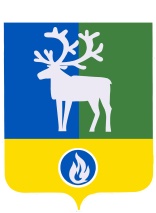 СЕЛЬСКОЕ ПОСЕЛЕНИЕ ЛЫХМАБЕЛОЯРСКИЙ РАЙОН                                 ХАНТЫ-МАНСИЙСКИЙ АВТОНОМНЫЙ ОКРУГ – ЮГРА                  ПроектАДМИНИСТРАЦИЯ СЕЛЬСКОГО ПОСЕЛЕНИЯ ЛЫХМАПОСТАНОВЛЕНИЕот___________ 2018 года                                                                                                    № ___Об утверждении Перечня муниципального имущества, свободного от прав третьих лиц (за исключением имущественных прав субъектов малого и среднего предпринимательства)В соответствии с Федеральным законом от 6 октября 2003 года № 131-ФЗ                  «Об общих принципах организации местного самоуправления в Российской Федерации», Федеральным законом от 24 июля 2007 года № 209-ФЗ «О развитии малого и среднего предпринимательства в Российской Федерации» п о с т а н о в л я ю:1. Утвердить Перечень муниципального имущества, свободного от прав третьих лиц (за исключением имущественных прав субъектов малого и среднего предпринимательства), согласно приложению к настоящему постановлению. 2. Опубликовать Перечень муниципального имущества, свободного от прав третьих лиц (за исключением имущественных прав субъектов малого и среднего предпринимательства), в бюллетене в бюллетене «Официальный вестник сельского поселения Лыхма» и разместить в сети «Интернет» на официальном сайте органов местного самоуправления сельского поселения Лыхма.3. Настоящее постановление вступает в силу после его официального опубликования.4. Контроль за выполнением настоящего постановления возложить на заместителя главы муниципального образования, заведующего сектором муниципального хозяйства администрации сельского поселения Лыхма Денисову И.В.Глава сельского поселения Лыхма                                                                            Н.В.БызоваПРИЛОЖЕНИЕк постановлению администрациисельского поселения  Лыхмаот _________ 2018 года № ___ПЕРЕЧЕНЬмуниципального имущества свободного от прав третьих лиц (за исключением имущественных прав субъектов малого и среднего предпринимательства)  _____________№ п/пНаименование объектаОсновные характеристики имуществаАдрес (местонахождение) имущества1.Нежилое помещение33,3 кв.м,2009 года постройкиХанты-Мансийский автономный округ – Югра, Белоярский район,             п. Лыхма, ул. ЛПУ, дом 39А2.Нежилое помещение153,4 кв.м,2009 года постройкиХанты-Мансийский автономный округ – Югра, Белоярский район,             п. Лыхма, ул. ЛПУ, дом 39А